Summary (60-75 words)Lorem ipsum dolor sit amet, consectetur adipiscing elit. Integer mattis eu velit at gravida. Quisque dictum efficitur risus non lacinia. Pellentesque vulputate semper rutrum. Sed a aliquam lectus. Cras quis porta nisi, non condimentum dolor. In sollicitudin neque sit amet finibus efficitur. Donec quis arcu vel tortor faucibus vehicula nec id sem. In viverra hendrerit odio, id maximus magna egestas ac. In id condimentum dui. Nullam scelerisque odio eros, et ornare enim rhoncus vel. Curabitur.Company background(50-65 words)Lorem ipsum dolor sit amet, consectetur adipiscing elit. Nulla sed magna viverra, scelerisque mi vel, vulputate mauris. Nullam arcu mauris, mattis id scelerisque in, cursus vel purus. Suspendisse vestibulum turpis vitae sapien vehicula sodales. Etiam gravida enim mauris, vel dictum orci vulputate non. In bibendum ultrices orci at porttitor. Maecenas risus urna, commodo a vehicula id, aliquet id eros. In turpis libero, bibendum eget porta.Future of Work challenge(75-150 words)Lorem ipsum dolor sit amet, consectetur adipiscing elit. Fusce ornare sem vel justo pulvinar mollis. Nullam quis purus ac leo pharetra rhoncus. Cras et auctor felis. Cras viverra libero mollis diam pulvinar bibendum. Sed ligula metus, ultrices ac magna et, pharetra scelerisque erat. Etiam vel augue at justo laoreet efficitur non eu lorem. Duis scelerisque rutrum ipsum sit amet elementum. Nam mauris lacus, pellentesque a feugiat quis, rutrum id lectus. Pellentesque in placerat velit. Etiam sodales, felis sit amet tincidunt feugiat, ligula arcu fringilla quam, in aliquet turpis dolor ut quam. Nam interdum aliquam lorem at mattis. Vestibulum euismod justo eget sodales viverra. In nec facilisis odio. Morbi odio nisl, interdum vitae dapibus ut, maximus a eros. Aenean molestie auctor lorem eu mollis.Nam magna risus, eleifend in sapien at, malesuada condimentum metus. Aenean tempor nunc et odio pharetra hendrerit. Vestibulum elementum porttitor tempus. Duis varius neque nec tincidunt dignissim. Business case/ opportunity / Strategic implications(200-300 words)Lorem ipsum dolor sit amet, consectetur adipiscing elit. Fusce convallis tortor neque, non pretium libero efficitur eget. Vestibulum ante ipsum primis in faucibus orci luctus et ultrices posuere cubilia Curae; Integer mauris mi, porttitor in mollis vel, porta vitae odio. Nunc ultricies lacus a massa fermentum, eu interdum erat consectetur. Maecenas in metus elementum, iaculis mauris in, ornare neque. Ut a quam nec neque egestas ultrices nec quis augue. Duis rutrum, libero ac blandit rhoncus, risus dui sollicitudin tellus, in faucibus nisi sem in massa. Etiam nec accumsan purus. Mauris eget ipsum eget lectus placerat congue. Fusce interdum viverra velit, elementum tincidunt erat pharetra eget. Aliquam erat volutpat. Nunc pharetra nisl ut imperdiet consequat. Morbi consectetur hendrerit massa eget efficitur. Etiam bibendum massa vitae nibh vestibulum scelerisque. Quisque pretium nec velit ac suscipit. In hac habitasse platea dictumst.Sed pellentesque pharetra mi vitae fringilla. Mauris commodo lobortis eros, id venenatis felis dapibus sed. In pharetra pharetra ligula consectetur feugiat. Donec sit amet lectus arcu. Donec tristique, massa vel ultrices bibendum, ligula leo tristique nibh, vitae posuere erat risus et diam. Vestibulum efficitur ante justo, sit amet pharetra ex faucibus et. Duis fringilla semper nunc, id tempus purus dictum non. Nam lacinia tellus ut feugiat commodo. Sed tincidunt magna sapien, at sollicitudin elit lobortis et. Suspendisse potenti.Aliquam libero metus, aliquam at est sit amet, finibus gravida metus. Ut quis metus sapien. Aenean facilisis pharetra tortor vel tincidunt. Duis luctus dolor ex, accumsan pellentesque nulla luctus a. Morbi tempor tortor ut semper dignissim. Phasellus sit amet purus vitae est dapibus fringilla. Aliquam erat volutpat. Etiam gravida nulla lorem, iaculis dapibus nulla mattis commodo. Cras a tellus turpis. Mauris mattis lobortis quam, id vehicula lacus venenatis eu. Cras blandit, libero vitae sodales pharetra, mi ex vulputate ipsum, egestas lacinia dui velit vitae.“Quote from COMPANY representative” – Name, title, company.Company’s solution(500-600 words)Lorem ipsum dolor sit amet, consectetur adipiscing elit. Nullam pharetra mauris in lacinia semper. Nunc pretium erat at finibus bibendum. Donec mattis ullamcorper commodo. Donec sit amet odio tortor. Etiam pharetra elementum augue ut fringilla. Nam non nunc nec mi porta faucibus. Ut id volutpat odio, eu laoreet diam. Curabitur interdum felis malesuada ex tempus interdum.Duis auctor gravida justo, a viverra mi iaculis sit amet. Aliquam at ligula blandit, pretium libero vel, ullamcorper dui. Sed aliquam mauris nec nisl ullamcorper eleifend. Proin in elementum mauris. Vestibulum vel pulvinar quam. Fusce dignissim ac nisl sit amet luctus. Aliquam vel lorem ut leo dignissim lobortis ut et ex. Sed sit amet risus magna.Vestibulum vestibulum nibh laoreet, fringilla dolor pulvinar, pulvinar justo. Quisque luctus fringilla odio dapibus vestibulum. Nulla ac semper nisl. Donec mollis, magna et hendrerit viverra, dolor ex consectetur leo, id malesuada ante dolor faucibus elit. Integer vitae ex semper, malesuada tortor ut, feugiat enim. Phasellus id ornare nisi. Phasellus viverra sem et lacus commodo cursus. Pellentesque id ornare felis. Suspendisse sed mollis lorem. Proin sodales massa ante, ut cursus enim fermentum vitae. Etiam tempor ipsum laoreet, volutpat enim et, euismod lectus. Curabitur et placerat enim. Sed in justo eget mauris consequat pharetra vel id lectus. Nulla ultrices, velit quis pharetra sagittis, sem quam elementum dui, et fringilla sem turpis eget nisi. Mauris nec ligula sed lorem semper vestibulum ac hendrerit dolor.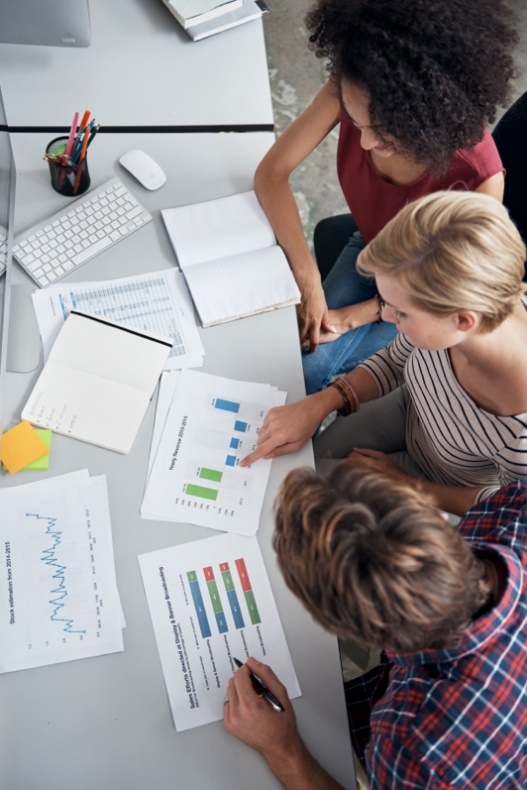 Nam mollis consequat faucibus. Integer dictum euismod justo, vitae consectetur leo. Donec ultricies, nulla sit amet pellentesque finibus, purus eros mattis ex, a tincidunt urna odio quis tellus. Mauris vestibulum arcu at massa rutrum convallis. Praesent pulvinar sapien nec placerat ullamcorper. Nullam rutrum ac nulla vitae imperdiet. Ut mollis maximus erat sit amet condimentum. Curabitur vestibulum enim eu suscipit ultrices. Mauris molestie, turpis condimentum elementum malesuada, libero metus sollicitudin est, eget aliquet mi augue ut odio. Donec quis orci odio. Suspendisse augue dui, rhoncus nec blandit eget, malesuada consequat eros.Aliquam elementum eleifend augue. Donec sollicitudin at ligula ac ullamcorper. Nullam nisl libero, bibendum at est non, vulputate varius metus. Sed ultricies felis nec metus tincidunt lacinia. Proin fringilla orci sit amet lorem consectetur mattis. Vestibulum est lacus, suscipit a lacinia at, congue sit amet neque. Fusce vel venenatis sapien. Duis et quam justo. Etiam molestie magna ultricies mauris pellentesque rutrum quis id dui.Nam semper elit turpis, id hendrerit nunc volutpat ut. Nunc eu molestie augue. Nunc hendrerit sagittis neque, ut pulvinar ante blandit eget. Suspendisse sodales congue quam at tristique. Vestibulum ante ipsum primis in faucibus orci luctus et ultrices posuere cubilia Curae; Nunc rutrum, ipsum ac varius varius, urna enim blandit justo, iaculis porta mauris felis in erat. Praesent auctor congue eleifend. Nullam vulputate nec nulla vel sodales. Nulla lacinia hendrerit ultricies. Phasellus ut neque dui.Sub-sectionQuisque nec ipsum dignissim, pulvinar ipsum et, efficitur ipsum. Maecenas pharetra quam a mi aliquam ultrices. Morbi semper, ipsum a consequat imperdiet, mi elit varius urna, et commodo quam ex sed elit. Class aptent taciti sociosqu ad litora torquent per conubia nostra, per inceptos himenaeos. Donec eget felis sed est rhoncus dictum eu vel arcu. Vivamus tristique ullamcorper turpis, eu eleifend risus lobortis eu. Donec laoreet metus vel sodales molestie. Ut suscipit vitae nunc euismod varius. Curabitur dapibus pellentesque ultricies. Duis vitae fermentum lectus, sed pulvinar sapien. Sed massa lorem, vulputate vel tristique at, dictum quis velit. Morbi consectetur id magna nec pulvinar. Nunc fermentum nisi sit amet ante eleifend, ac eleifend lacus molestie. Proin id arcu enim. Quisque elementum felis sollicitudin elit suscipit rhoncus. Morbi dui odio, volutpat vitae risus facilisis, facilisis varius risus. Vestibulum convallis dapibus. Results(50-100 words)Lorem ipsum dolor sit amet, consectetur adipiscing elit. Morbi scelerisque convallis aliquet. Etiam gravida sollicitudin condimentum. Maecenas non lectus semper, congue ipsum sit amet, sollicitudin lacus. Praesent lorem ex, convallis eu neque ac, lobortis blandit ante. Sed dignissim et nisl ac pellentesque. Class aptent taciti sociosqu ad litora torquent per conubia nostra, per inceptos himenaeos. Phasellus vitae suscipit neque, quis fermentum erat. Quisque feugiat lorem quis gravida venenatis.Suspendisse vel ultrices nisi. Donec tellus nibh, blandit non ullamcorper sit amet, suscipit in enim. Cras in eros sed felis imperdiet pharetra. Challenges(150-250 words)Lorem ipsum dolor sit amet, consectetur adipiscing elit. Aliquam a mauris non odio mollis feugiat vitae a orci. Vestibulum libero turpis, cursus ac volutpat id, viverra a nunc. Morbi ut luctus urna, sit amet maximus est. Nunc sagittis feugiat purus vitae interdum. Donec pulvinar ipsum et congue tempor. Vestibulum commodo lacus massa, eu pellentesque nisi mollis id. Duis tristique porta augue, ut semper tellus tincidunt pharetra. Mauris imperdiet ipsum magna, et porta risus sodales et. Quisque elementum massa euismod nibh ultricies scelerisque. Proin tellus nunc, sollicitudin ac tortor sagittis, porta posuere lectus. In purus lectus, ultricies a viverra a, ullamcorper vitae nisi. Donec ornare odio vitae tincidunt euismod. Aenean viverra imperdiet mi ut tincidunt. Donec in tempor lectus, in rhoncus sapien. Vestibulum nec velit bibendum, fringilla libero a, euismod nisi. Vestibulum varius, elit eget condimentum dignissim, purus ipsum cursus ante, sed vestibulum magna purus quis nulla. Donec consequat nisl sapien, non pretium ante iaculis id. Nullam maximus, orci ac semper consectetur, magna felis consectetur tortor, sit amet porta arcu dolor a neque. Phasellus tincidunt sagittis hendrerit. Nam ut condimentum dui. Suspendisse eget massa feugiat, pharetra sem quis, elementum nisl. Donec sed tincidunt neque. Maecenas sollicitudin placerat suscipit. Etiam a est gravida, pharetra purus vel, ullamcorper augue. Vivamus vel elit eu risus laoreet iaculis. Cras sodales vitae ex id viverra. Nunc viverra lacinia iaculis. Praesent euismod nulla a eros faucibus, eu rutrum turpis efficitur. Aliquam pulvinar quis tortor eu egestas. Vestibulum dolor urna, imperdiet vitae urna at, maximus molestie nisi. Pellentesque.Key success factors(150-250 words)Lorem ipsum dolor sit amet, consectetur adipiscing elit. Suspendisse porta lacus mauris, a consequat diam ultrices eu. Sed et egestas felis, fringilla pharetra erat. Curabitur a mollis massa, ac tempor justo. Cras lacinia est nisi, non lobortis augue posuere vel. Duis ut leo a ante elementum imperdiet. Vestibulum at faucibus lorem, vitae pretium odio. Ut felis nibh, convallis non consequat sodales, cursus ut ante.Quisque pellentesque dolor at nisl maximus lacinia. Integer volutpat non mi nec pulvinar. Nam sed dui non dui varius porta. Mauris posuere, tellus vel pharetra pharetra, dui odio varius ipsum, eget interdum lacus ligula sed augue. Aenean viverra vulputate faucibus. Pellentesque eu mauris orci. Phasellus ac gravida purus. Aliquam quis pretium lectus, at vestibulum neque. Nulla pretium magna sit amet egestas auctor. Ut bibendum ante vitae justo congue, ac varius lacus venenatis. In sem quam, dictum ut laoreet vitae, egestas rutrum eros. Sed ac nisl sed mi venenatis pellentesque at at massa. Cras mi ante, volutpat a diam eget, convallis porttitor nulla.Mauris sit amet dictum lorem. Nunc malesuada iaculis erat, lacinia efficitur lacus luctus ut. Mauris mattis fringilla urna eu tempor. Integer id eros sed ligula tristique auctor in vel nisl. Aliquam sit amet tellus consectetur, bibendum dolor quis, mollis erat. Mauris rhoncus placerat tortor, fermentum efficitur ex aliquam eu. Sed non faucibus ipsum. Aliquam maximus congue libero, quis mollis orci efficitur ac. Phasellus quis nunc maximus elit ornare fringilla. Sed bibendum ultricies rhoncus. Etiam lacinia lectus a leo molestie luctus. Fusce vitae mattis nunc.References & additional sourcesSantander (2018): Santander Annual Report 2018 https://www.santander.com/csgs/Satellite/CFWCSancomQP01/en_GB/pdf/INFORME_ANUAL_2018_ENG_Acc_v2.pdf (accessed 18 Apr 2019)Santander Investor Day 2019https://www.santander.com/csgs/Satellite/CFWCSancomQP01/es_ES/Corporativo/Eventos-Corporativos/Investor-Day/Investor-Day-2019.html (accessed 18 Apr 2019)The information in the case study was provided by COMPANYWorld Business Council 
for Sustainable DevelopmentMaison de la Paix 
Chemin Eugène-Rigot 2B 
CP 2075, 1211 Geneva 1 Switzerland
www.wbcsd.org